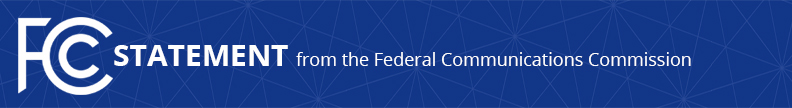 Media Contact: Evan Swarztrauber, (202) 418-2261evan.swarztrauber@fcc.govFor Immediate Release   --Commissioner Carr’s Statement on Third Circuit Court DecisionWASHINGTON—FCC Commissioner Brendan Carr issued the following statement on the Third Circuit’s decision in Prometheus Radio Project v. FCC.“Newsrooms are shuttering in communities around the country.  Journalists that have worked for decades to bring truth to light are being laid off by the dozen.  This decline in local news gathering is part of a broader and disruptive trend in media.  The Internet and digital platforms fundamentally reshaped the business of collecting and disseminating news and information.  Yet, for decades, the FCC took no action—it refused to heed Congress’s call for the Commission to update its media regulations and ensure that they continue to serve the public interest.  In the meantime, our outdated rules only made it harder to invest in local news gathering.  “In 2017, the FCC finally acted.  We did so by modernizing our media ownership rules and incentivizing greater investment in journalism and additional resources for local reporting in the face of dramatic new competition from digital platforms.  The benefits of a modern approach to media regulation are worth fighting for, and I look forward to additional court review or FCC action.”     ###Office of Commissioner Brendan Carr: (202) 418-2200www.fcc.gov/about/leadership/brendan-carr